ΔΕΛΤΙΟ ΤΥΠΟΥΜε αφορμή τα περιστατικά που σημειώθηκαν σε σχολεία της Διεύθυνσής μας, η ΠΔΕΚΜ, επιθυμώντας την αποκατάσταση του κλίματος ηρεμίας στις σχολικές μονάδες και τη συνέχιση του σημαντικού εκπαιδευτικού και διδακτικού έργου που επιτελείται, αποσαφηνίζει τα παρακάτω: Έχουν γίνει όλες οι απαραίτητες και προβλεπόμενες ενέργειες και διαδικασίες για την πλήρη και σε βάθος διερεύνηση των περιστατικών, την παιδαγωγική αντιμετώπισή τους και πρωτίστως την προστασία των μαθητών. Τα συγκεκριμένα περιστατικά αποτελούν μεμονωμένα φαινόμενα και δεν αλλοιώνουν σε καμία περίπτωση την αποτελεσματικότητα των δράσεων και της προσφοράς των σχολικών μας μονάδων. Στην Κεντρική Μακεδονία επιτελείται ένα σημαντικότατο και πολύπλευρο παιδαγωγικό έργο με πρωτεργάτες τους εκπαιδευτικούς και  τους μαθητές και με την πολύτιμη συνεισφορά των Συλλόγων Γονέων και Κηδεμόνων. Με όλες τις δυνάμεις της εκπαιδευτικής κοινότητας ενωμένες συνεχίζουμε την προσφορά μας στην εκπαίδευση και την Παιδεία της Περιφέρειάς μας και της χώρας μας γενικότερα με συνέπεια, σοβαρότητα, υπευθυνότητα, διαφάνεια και εμπιστοσύνη σε ολόκληρη την εκπαιδευτική κοινότητα. 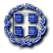 ΕΛΛΗΝΙΚΗ ΔΗΜΟΚΡΑΤΙΑΥΠΟΥΡΓΕΙΟ ΠΑΙΔΕΙΑΣ ΚΑΙ ΘΡΗΣΚΕΥΜΑΤΩΝ-----------ΠΕΡΙΦΕΡΕΙΑΚΗ ΔΙΕΥΘΥΝΣΗΠ/ΘΜΙΑΣ ΚΑΙ Δ/ΘΜΙΑΣ ΕΚΠΑΙΔΕΥΣΗΣΚΕΝΤΡΙΚΗΣ ΜΑΚΕΔΟΝΙΑΣ-----------